Teitl y Swydd:		Swyddog LlyfrgellYn gyfrifol i:	Pennaeth Gwasanaethau Llyfrgell Diben y Swydd:	I ddarparu ystod o wasanaethau llyfrgell rheng flaen a chynorthwyo defnyddwyr gwasanaeth i wneud defnydd effeithiol o'r wybodaeth a'r adnoddau sydd ar gael iddynt. I ddarparu gwybodaeth, cyngor a chymorth i fyfyrwyr y coleg, staff ac aelodau’r cyhoedd wrth ddefnyddio gwasanaethau’r coleg ar dir y Coleg, ar-lein ac yn Hyb Diwylliannol Y Gaer.  Prif GyfrifoldebauDarparu gwybodaeth, cyngor a chymorth i holl ddefnyddwyr Gwasanaethau Llyfrgell Grŵp Colegau NPTC, gan gynnwys y rheini sy’n defnyddio cyfleusterau llyfrgell ar safle’r coleg, ar-lein ac yng nghyfleusterau'r coleg yn Hyb Diwylliannol y Gaer;
Gweithredu fel pwynt cyswllt ar gyfer Grŵp Colegau NPTC yn Hyb Diwylliannol Y Gaer.  Ymateb yn briodol i ymholiadau gan fyfyrwyr ac aelodau'r cyhoedd am wasanaethau a chyrsiau'r coleg;Cydweithio â staff Llyfrgell Cyngor Sir Powys i ddarparu gwasanaethau llyfrgell i fyfyrwyr, staff y coleg ac aelodau'r cyhoedd o fewn Hyb Diwylliannol Y Gaer;
Gweithio ar ddesg gymorth y llyfrgell, delio â benthyciadau adnoddau a dychweliadau, a delio ag ymholiadau defnyddwyr ar-lein, dros y ffôn neu wyneb yn wyneb;
Helpu defnyddwyr gwasanaeth i nodi llyfrau a gwybodaeth berthnasol gan ddefnyddio ffynonellau printiedig ac electronig;
Darparu cymorth TG sylfaenol i ddefnyddwyr gwasanaeth, gan gynnwys defnyddio cymwysiadau caledwedd a meddalwedd megis MS Office;
Goruchwylio defnyddwyr gwasanaeth gyda'r nod o gynnal amgylchedd astudio trefnus;
Cynorthwyo gyda chaffael, trefnu ac arddangos adnoddau'r llyfrgell;Gwneud gwaith tacluso a chynnal stoc arferol a chynorthwyo gyda gweithgareddau cyfrif stoc;Cydweithio ag adrannau cymorth eraill y coleg a staff, gan gynnwys Hyfforddwyr Astudio, Swyddogion Llesiant, a’r tîm Cymorth i Fyfyrwyr.  Cyfeirio myfyrwyr at wasanaethau ac adnoddau cymorth priodol a chymryd rhan mewn gweithgareddau i gefnogi llesiant myfyrwyr;
Helpu gyda gweithgareddau i hyrwyddo gwasanaethau llyfrgell y coleg a rhai cyhoeddus i fyfyrwyr, staff ac aelodau'r cyhoedd;Ymgymryd â dyletswyddau gweinyddol perthnasol;Cynnal cofnodion â llaw a rhai cyfrifiadurol.Cyfrifoldebau Coleg Cyfan
Bod yn weithredol wrth hybu’r agenda Amrywiaeth yn y Coleg;Hybu a sicrhau arferion gwaith diogel, yn unol â gofynion Iechyd a Diogelwch;Chwarae rhan weithredol yn systemau ansawdd y Coleg; Cyfrannu at weledigaethau a gwerthoedd cyffredinol y Coleg, a’u cynrychioli;Cydymffurfio â holl bolisïau a gweithdrefnau Diogelwch Gwybodaeth y Coleg (IS), mynychu hyfforddiant ymwybyddiaeth perthnasol a chymhwyso egwyddorion diogelwch gwybodaeth wrth ymdrin â gwybodaeth staff a myfyrwyr, yn unol â safon ISO 27001; Cydymffurfio â'r Rheoliad Diogelu Data Cyffredinol (GDPR), Deddf Diogelu Data 2018 ac unrhyw ofynion statudol perthnasol wrth brosesu data personol staff a myfyrwyr neu ddata sy'n gysylltiedig â gwaith, ac yn unol ag unrhyw ganllawiau neu God Ymarfer a gyhoeddwyd gan y Coleg;Glynu wrth holl bolisïau a gweithdrefnau’r Coleg;
Ymgymryd â datblygiad proffesiynol yn ôl yr angen; acYmgymryd â dyletswyddau priodol eraill fel sy'n ofynnol gan y rheolwr llinell.Dylid nodi bod y swydd-ddisgrifiad hwn yn rhoi crynodeb o brif ddyletswyddau a chyfrifoldebau’r swydd yn unig a chaiff ei adolygu’n rheolaidd ar y cyd â’r Rheolwr Llinell a’r Cyfarwyddwr Adnoddau Dynol. Efallai y bydd angen ei newid yng ngoleuni gofynion gweithredol y Coleg.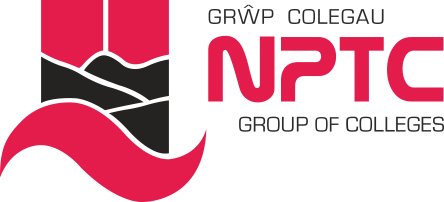 Swydd-ddisgrifiad 
